                                                                                                                                                                                                                                                   UNIVERSIDAD TECNOLÓGICA NACIONAL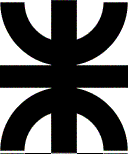 FACULTAD REGIONAL AVELLANEDA  		LICENCIATURA EN  ENSEÑANZA DE LA QUIMICACENTRO DE VINCULACION CON SECUNDARIA Y SUPERIORPRIMER CUATRIMESTRE DE 2019Sede Dominico - COHORTE 2019ASIGNATURAS:CIENCIA, TECNOLOGIA Y SOCIEDAD: Lanzillota,  SilviaINSTITUCION Y GESTION: Valbuena, ArmandoANALISIS MATEMATICO: Martinez, Miguel.QUIMICA INORGANICA: Verardo, Silvia.Total entre 16  120 Hs relojEXAMENES FINALES: 3 Y 10 DE AGOSTO DíaHorarioAsignaturaHorarioAsignatura23/039 a 13----------------------14 a 18Análisis matemático30/03 13Institución y Gestión14 a 18Análisis matemático06/04 13Ciencia, Tecnología y Sociedad14 a 18Química Inórganica13/04 13Institución y Gestión14 a 18Química Inórganica27/04 13Ciencia, Tecnología y Sociedad14 a 18Institución y Gestión04/05 13Química inórganica14 a 18Análisis matemático11/05 13Ciencia, Tecnología y Sociedad14 a 18Análisis matemático18/059 a 13Química inorgánica14 a 18Análisis matemático01/069 a 13Ciencia, Tecnología y Sociedad14 a 18Institución y Gestión08/069 a 13Química inórganica14 a 18---------------------15/069 a 13Ciencia, Tecnología y Sociedad14 a 18Institución y Gestión22/069 a 13Química inorgánica14 a 18Análisis matemático29/069 a 13Ciencia, Tecnología y Sociedad14 a 18Institución y Gestión06/079 a 13Química inorgánica14 a 18Análisis matemático13/079 a 13---------------------14 a 18Institución y Gestión20/079 a 13Química inorgánica14 a 18Análisis matemáticoConsultas Área Administrativa:            infolic@fra.utn.edu.ar Teléfono:                                 4-207-6898